8° A, B, F, G, H Profesora: Ivonne Pino: i.pino.ief@institutonacional.cl 8° C, D, E Profesor: Washington Neira: w.neira.ief@institutonacional.cl Instrucciones: Estimado estudiante hoy trabajaremos con el libro de francés. Unidad 2 “Moi et ma famille”, páginas 14 y 15. Si no tienes el libro, pídele a un compañero que te envíe las fotos de estas páginas. Debes contestar este documento y enviarlo al correo de tu profesor/a. Objectifs: Dire son âge. Identifier les nombres 20- 60. (Decir su edad. Identificar los números del 20-60)Identifier les mois de l’année. Dire sa date de naissance. (Identificar los meses del año. Decir su fecha de nacimiento).Fecha de semana de realización del trabajo: 23 al 27 de marzo Actividad 1 (página 14) Regarde les images et ordonne le dialogue (Observa las imágenes y ordena el diálogo) (8 points)___ - Bonjour monsieur !Bonjour, ça va ? ___ -Oui. Merci. Je m’appelle Léa, et le dessin c’est Max.              -Max ?              - Oui, c’est un ami, il a quatorze ans._1_ Le dessin est génial, la photo, elle est très bien et le rap, il est super ! J’ai une idée ! ___ La photo, c’est Agathe, une amie, elle a douze ans.___ -Euh, Tu as quel âge?   -j’ai onze, non, j’ai quinze ans.___ Et ça c’est mon livre « Les Trois Mousquetaires ».___ Et la musique, c’est Théo, il a treize ans.___ -Et aujourd’hui, c’est mon anniversaire !Ah oui ?Oui, mon anniversaire c’est le 10 octobre.Bon anniversaire, Léa !___ Alors, un livre avec des dessins, des photos, de la musique, et D’Artagnan.       Ça va? Vous êtes d’accord?               Actividad 2 (se hace en el libro). Lis le dialogue de l’activité 1 et choisis la bonne bulle !. (Lee el diálogo de la actividad 1 y escoge la burbuja correcta, une con una línea, cuidado hay una burbuja que sobra).Réponds: Et toi? Tu as quel âge ? (Responde, qué edad tienes ? Sigue el modelo de la actividad 2) (2 points)____________________________________________Actividad 4 (página 15) Observe la vidéo, écoute et répète, (Mira el video, escucha y repite: https://www.youtube.com/watch?v=rufrAn05Ugg Écris les nombres. Escribe los números: (9 points)21- ______________		40- quarante22- ______________		50- cinquante23- ______________		60- soixante24- ______________             42- _________________	25- ______________             54- _________________26- ______________             67- _________________27- ______________             49- _________________28- ______________             55- _________________29- ______________		 63- _________________30 ______________		 48- _________________31- ______________		Actividad 6 Observe la vidéo, écoute et recopie les mois de l’année dans l’ordre. (Mira el video, escucha y copia los meses del año en orden) (6 points). https://www.youtube.com/watch?v=2odJakoOVVI____________________________________________________________________________________________________________________________________Actividad 7 Répond. Et toi ton anniversaire c’est quand ? (Responde. Y cuándo es tu cumpleaños? Fíjate en la respuesta de Léa) (2 points)________________________________________Actividad 8 Écoute et répète la chanson. (Escucha y repite la canción.) https://www.youtube.com/watch?v=pDn0lzevy6kActividad 9 Lis et pose la question et la réponse. Lee el ejemplo del libro, piensa en un amigo ficticio y pregúntale su edad y responde. (2 points)________________________________________________________________________Para decir la edad en francés utilizas el verbo  “avoir”= tenerJ’ai= yo tengoTu as= tú tienesIl a = él tieneElle a= ella tieneNous avons= nosotros tenemosVous avez= ud tien o uds tienenIls ont= ellos tienenElles ont= ellas tienenÉcris en français : (Escribe en francés) (6 points)Yo tengo doce años.			_________________________Nosotros tenemos treinta años.	_________________________Tú tienes cuarenta y dos años. 	_________________________Ella tiene veintiocho  años. 	 	_________________________Ellos tienen trece años 		_________________________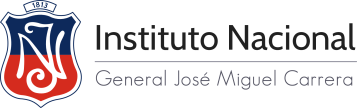 DEPARTAMENTO DE FRANCÉSNIVEL 8°GUIA N°1  I SemestreDEPARTAMENTO DE FRANCÉSNIVEL 8°GUIA N°1 UNIDAD 0 (Corresponde a u2)DEPARTAMENTO DE FRANCÉSNIVEL 8°GUIA N°1 Coordinador (a) Claudia Pino ANombre:                                                                               Curso:                                    FechaNombre:                                                                               Curso:                                    FechaNombre:                                                                               Curso:                                    Fecha